// PROJECT  :SPIShiftOut// PURPOSE  :To highlight the overlap between hardware SPI & software shiftOut//          :by shifting out a single byte to a Morland Bargraph// DEVICE   :Arduino UNO + Morland Bargraph// AUTHOR   :C. D'Arcy// DATE     :2019 01 31// uC       :328p// COURSE   :ICS3U/ICS4U// STATUS   :Working// REFERENCE:http://darcy.rsgc.on.ca/ACES/TEI3M/images/SPIConcept.png//http://darcy.rsgc.on.ca/ACES/TEI3M/SPICommunication/images/SPIvsShiftOut.png// NOTES    :This code highlights and contrasts the difference between the use//          :of the software shiftOut function and the hardware SPI peripheral//          :on the UNO. They are strikingly similar but each has their own//          :advantages and disadvantages depending on your application.#include <SPI.h>#define VALUE 0x03	//sample data to for confirmation and comparisonvoid setup() {  Serial.begin(9600);	//Useful for time benchmarks to compare speeds  //comment out one or the other...  softwareShiftOut();  //hardwareShiftOut();}void softwareShiftOut() {  pinMode(SCK, OUTPUT);     //System Clock (pin 13) (exploit predefines:)  pinMode(MOSI, OUTPUT);    //MOSI(11). MISO(12) not needed in this example  pinMode(SS, OUTPUT);      //Slave Select (10)  digitalWrite(SS, LOW);  shiftOut(MOSI, SCK, LSBFIRST, VALUE); //No control over transfer parameters  digitalWrite(SS, HIGH);}void hardwareShiftOut() {  //Initializes the SPI bus setting SCK, MOSI, and SS to outputs,  SPI.begin();              //pull SCK and MOSI low, SS high. Default: MSBFIRST  //SPI.beginTransaction(SPISettings(14000000, LSBFIRST, SPI_MODE0));//optional  digitalWrite(SS, LOW);	//  SPI.transfer(VALUE);		//  digitalWrite(SS, HIGH);	//  SPI.end();			//disables SPI Bus (leaving pin modes unchanged)  //SPI.endTransaction();	//optional (use with SPI.beginTransaction above)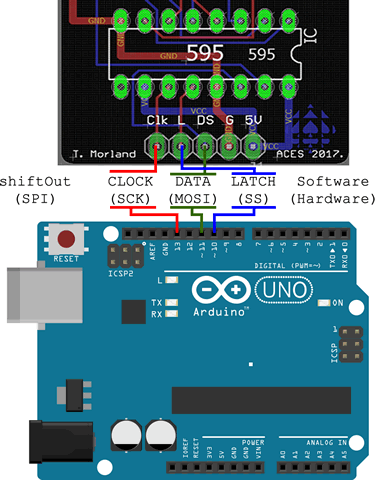 } void loop() {}// PROJECT  :SPIvsShiftOut// PURPOSE  :A slight code improvement from previous SPIShiftOut sketch // DEVICE   :Arduino + Morland Bargraph// AUTHOR   :C. D'Arcy// DATE     :2019 02 02// uC       :328/84/85// COURSE   :ICS3U/ICS4U// STATUS   :Working// REFERENCE://	https://shift-register.org/2017/spi-vs-shiftout-on-arduino-and-attiny// NOTES    :Test program to shift out some bits to measure the difference //    //          :between different Atmel chips and SPI vs. shiftOut()#include <SPI.h>#define RCLK_PIN SS // latching pin for shift registers to show values#define DATA_PIN MOSI#define CLK_PIN  SCK// pick one of these//#define SHIFTMODE#define SPIMODE void setup() {  pinMode(RCLK_PIN, OUTPUT);		//#ifdef SHIFTMODE  pinMode(DATA_PIN, OUTPUT);		//  pinMode(CLK_PIN, OUTPUT);		//  shiftOut(DATA_PIN, CLK_PIN, LSBFIRST, 0);#endif#ifdef SPIMODE  SPI.begin();				//  SPI.beginTransaction(SPISettings(16000000, LSBFIRST, SPI_MODE0));#endif}uint8_t num = 0x00;void loop() {  digitalWrite(RCLK_PIN, LOW);		//#ifdef SHIFTMODE			//  shiftOut(DATA_PIN, CLK_PIN, LSBFIRST, num);#endif#ifdef SPIMODE  SPI.transfer(num);			//#endif  digitalWrite(RCLK_PIN, HIGH);	//  num++;  delay(20);}// PROJECT  :MCP4231// PURPOSE  :Demonstrates SPI Library manipulation of MCP4231 Digital Pot// DEVICE   :Arduino + MCP4231 Digital Pot + DMM set to Voltage// AUTHOR   :C. D'Arcy// DATE     :2019 02 06// uC       :328p// COURSE   :ICS3U/ICS4U// STATUS   :Working// REFERENCE:https://mail.rsgc.on.ca/~cdarcy/Datasheets/MCP4231.pdf// REFERENCE:https://www.arduino.cc/en/Reference/SPISettings// NOTES    :MCP4231 Datasheet: up to 10MHz SCK//          :Connect a DMM to the P0W Pin to watch potential (DCV) change#include <SPI.h>            // include the SPI library of courseSPISettings mySettings(10000000, MSBFIRST, SPI_MODE0);//------------MCP4231 Parameters------------------------------#define WRITE B00000000     //Set Command (MOSI)#define INCR  B00000100     //Increment Command#define DECR  B00001000     //Decrement Command#define READ  B00001100     //Get Command (MISO)#define REG0  B00000000     //Register 0 Write command#define REG1  B00010000     //Register 1 Write command#define LIMIT 127           //Maximum value for (7-bit) MCP4231//------------Code Variables----------------------------------uint8_t data;               //value written to the MCP4231uint8_t res;                //value read back from the MCP4231int8_t  delta = -1;         //amount to change the value written (up/down)void setup() {  Serial.begin(9600);       //Serial monitoring useful  SPI.begin();              //Initialize SPI (sets SCK, MISO & MOSI for output)  SPI.beginTransaction(mySettings);     //(optional) tailoring of SPI session settings  pinMode(SS, OUTPUT);      //set the Slave Select pin (to /CS pin of MCP4231) as an output}void loop() {  SPIWrite(SS, REG0 | WRITE, data);       //sets and gets a new value  Serial.print("SET:" + String(data));    //display the value written...  res = SPIRead(SS, REG0 | READ);         //let's read it back to confirm...   Serial.println("\tGET:" + String(res)); //display it for confirmation  delay(64);                              //hmmmm...not to good...  delta = (data == 0 || data == LIMIT) ? -delta : delta;  // change direction?  data += delta;                          //update value to be written}void SPIWrite(uint8_t slave, uint8_t command, uint8_t data) {  digitalWrite(slave, LOW);   //Set the provided SS pin low  SPI.transfer(command);      //Choose the register to write to  SPI.transfer(data);         //Set the LED level [0,127]  digitalWrite(slave, HIGH);  //Set the provided SS pin high again}uint8_t SPIRead(uint8_t slave, uint8_t command){  digitalWrite(slave, LOW);       //Set the provided SS pin low  SPI.transfer(command);          //Choose the register to write to  uint8_t res = SPI.transfer(0);  //Send a dummy value to force a return  digitalWrite(slave, HIGH);      //Set the provided SS pin high again  return res;                     //Send the vlaue back to the caller}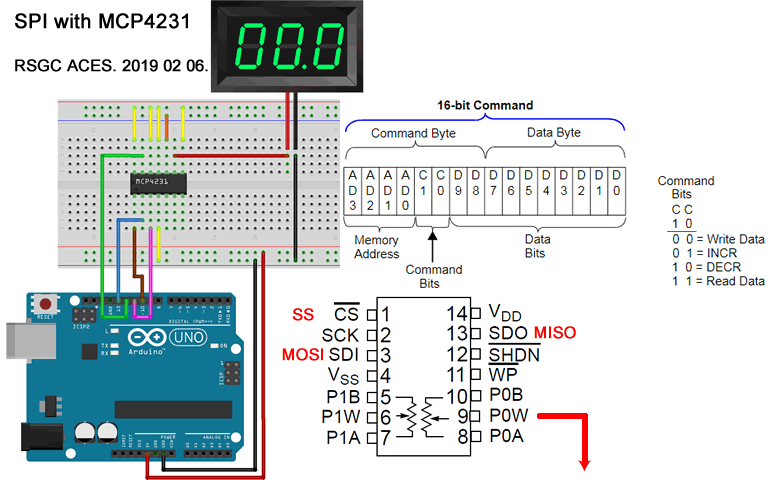 